		                                                                 Tarasafe Super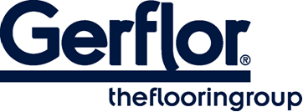 O TARASAFE SUPER é um revestimento de pavimento de segurança em vinil antiderrapante com uma camada de desgaste em PVC e partículas de vidro mineral profundamente incrustadas (patenteado).  É reforçado por uma grelha de fibra de vidro e está disponível em formato de prancha. É uma solução ideal para aplicações de tráfego intenso em que são necessárias resistência ao deslizamento, durabilidade, higiene e fácil manutenção.De acordo com a norma ISO 22196, tem uma atividade antibacteriana contra MRSA de 99% após 24h00.O TARASAFE SUPER é adequado para a maioria das áreas comerciais e de construção. É amigo do ambiente, 100% reciclável, certificado Floorscore®, isento de metais pesados e CMR 1&2 e 100% compatível com REACH. A taxa de emissão de compostos orgânicos voláteis do produto é < 100 µg/m3 (TVOC após 28 dias - ISO 16000 -6).